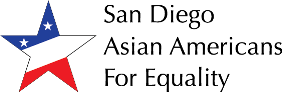 Mayor’s Student Recognition Award Application Form NAME	 ___________________________________   SCHOOL  ____________________________        ADDRESS ________________________________   GRADE______________________________                   ________________________________PHONE  __________________________________1.	STANDARD TEST SCORES SAT:ACT:SAT Subjects:	Please submit a copy of test scores (SAT, ACT, etc.) in png formatHigh School GPA _______. Please submit a copy of high school transcript in png format.Please submit a 50-word bio in text format and a color photo of the applicant in png format that will be used in the Mayor’s certificate and publication if selected.Class rank  _______ out of _________. Please submit one or more recommendation letters from class teachers if available in png format.What academic honors and awards have you received? Please submit a copy of received awards and certificates if available in png format.What are your academic interests and goals?  How have you pursued them? Please use a separate sheet of paper if needed. (No more than 3000 words).Mayor’s Student Recognition Award Application Form NAME	 ____________________________________ SCHOOL  ____________________________        Please list your non-academic interests and activities, other than athletics.  Note years of participation, offices held, honors.  Include ASB, school paper, academic teams, clubs, etc. Please submit a copy of received certificates, awards, and recommendation letters if available in png format.In what activities do you participate outside of school (church, scouting, etc.; note levels of achievement and responsibility, offices held, honors received)? Please submit a copy of received certificates, awards, and recommendation letters if available in png format.Describe your involvement in other outside activities, such as in a job (note time commitment, level of responsibility, duration of employment). Please submit a copy of received certificates, awards and recommendation letters if available in png format.Please write an essay about how you have volunteered to help your community. Use a separate sheet of paper if necessary (No more than 3000 words).